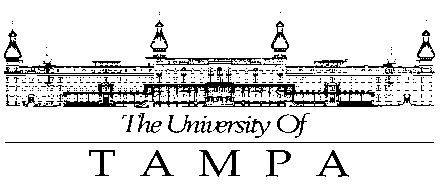 This worksheet is designed to help you plan and track your progress toward your degree.  It lists all the graduation requirements.  For full course descriptions, please refer to the current undergraduate Catalog.Course Taken or Transferred InSemester Taken or Course RemainingUNIVERSITY GRADUATION REQUIREMENTSUNIVERSITY GRADUATION REQUIREMENTSUNIVERSITY GRADUATION REQUIREMENTSStudents must earn 124 hours to be eligible for graduation.Students must maintain an overall GPA of a 2.0 to be eligible for graduation.Students must complete 31 of the last 35 hours in residency at UT.Students must earn 124 hours to be eligible for graduation.Students must maintain an overall GPA of a 2.0 to be eligible for graduation.Students must complete 31 of the last 35 hours in residency at UT.Students must earn 124 hours to be eligible for graduation.Students must maintain an overall GPA of a 2.0 to be eligible for graduation.Students must complete 31 of the last 35 hours in residency at UT.BACCALAUREATE EXPERIENCE REQUIREMENTSCourses used for Baccalaureate Experience may not be used in the major (unless otherwise stated in the catalog).BACCALAUREATE EXPERIENCE REQUIREMENTSCourses used for Baccalaureate Experience may not be used in the major (unless otherwise stated in the catalog).BACCALAUREATE EXPERIENCE REQUIREMENTSCourses used for Baccalaureate Experience may not be used in the major (unless otherwise stated in the catalog).Two-Year Learning CommunityTwo-Year Learning CommunityTwo-Year Learning CommunityBAC 100 (0cr) – Digital SkillsBAC/HON 101/102 (2cr) – First-Year Seminar (two semester sequence)BAC 103 (1cr) – Transfer Student Seminar (one semester course) - OptionalBAC 104 (1cr) – Veteran Student Seminar (one semester course)AWR 101 (4cr) – Writing and InquiryDomestic Students may be required to take AWR 100 based on English Placement. International Students may be required to take AWR 110 before AWR 101 or AWR 111 in conjunction with AWR 101 based on English Placement. AWR 201 (4cr) – Writing and Research Recommended to take in the second yearMathematics (4cr) – MAT 155 or HigherNatural Science – NS (6 Credits)Must be lecture course, not a lab.Natural Science – NS (6 Credits)Must be lecture course, not a lab.Natural Science – NS (6 Credits)Must be lecture course, not a lab.Biological Science (3cr)Chemical or Physical Science (3cr) Humanities – HFA (11 Credits)Humanities – HFA (11 Credits)Humanities – HFA (11 Credits)Must have at least two different disciplines represented. May only apply up to 4 credits of Studio/Performance courses. Courses to fulfill this requirement may be found in the following disciplines: animation, dance, English/literature, film, foreign languages, linguistics, music, new media, philosophy, religion, speech and theatre, plus those art, communication, writing and women’s and gender studies courses so designated in the Course Descriptions section of the catalog.Must have at least two different disciplines represented. May only apply up to 4 credits of Studio/Performance courses. Courses to fulfill this requirement may be found in the following disciplines: animation, dance, English/literature, film, foreign languages, linguistics, music, new media, philosophy, religion, speech and theatre, plus those art, communication, writing and women’s and gender studies courses so designated in the Course Descriptions section of the catalog.Must have at least two different disciplines represented. May only apply up to 4 credits of Studio/Performance courses. Courses to fulfill this requirement may be found in the following disciplines: animation, dance, English/literature, film, foreign languages, linguistics, music, new media, philosophy, religion, speech and theatre, plus those art, communication, writing and women’s and gender studies courses so designated in the Course Descriptions section of the catalog.Must have at least two different disciplines represented. May only apply up to 4 credits of Studio/Performance courses. Courses to fulfill this requirement may be found in the following disciplines: animation, dance, English/literature, film, foreign languages, linguistics, music, new media, philosophy, religion, speech and theatre, plus those art, communication, writing and women’s and gender studies courses so designated in the Course Descriptions section of the catalog.Social Science – SS (11 Credits)Social Science – SS (11 Credits)Social Science – SS (11 Credits)Must have at least two different disciplines represented. Courses to fulfill this requirement may be found in the following disciplines: economics, geography, history, political science, psychology, sociology, and urban studies, plus those communication, criminology, law justice and advocacy, and women’s and gender studies courses so designated in the Course Descriptions section of the catalog.Must have at least two different disciplines represented. Courses to fulfill this requirement may be found in the following disciplines: economics, geography, history, political science, psychology, sociology, and urban studies, plus those communication, criminology, law justice and advocacy, and women’s and gender studies courses so designated in the Course Descriptions section of the catalog.Must have at least two different disciplines represented. Courses to fulfill this requirement may be found in the following disciplines: economics, geography, history, political science, psychology, sociology, and urban studies, plus those communication, criminology, law justice and advocacy, and women’s and gender studies courses so designated in the Course Descriptions section of the catalog.Must have at least two different disciplines represented. Courses to fulfill this requirement may be found in the following disciplines: economics, geography, history, political science, psychology, sociology, and urban studies, plus those communication, criminology, law justice and advocacy, and women’s and gender studies courses so designated in the Course Descriptions section of the catalog.Course Taken or Transferred InSemester Taken or Course RemainingArt/Aesthetic – A (3 Credits)Can come from anywhere in the curriculum.Art/Aesthetic – A (3 Credits)Can come from anywhere in the curriculum.Art/Aesthetic – A (3 Credits)Can come from anywhere in the curriculum.Art/aesthetic courses are devoted primarily to the development of skills in human expression for the purpose of engaging the aesthetic sense, or courses devoted primarily to the development of students’ critical appreciation of aesthetics. Courses can be found in multiple disciplines, see Course Search or Catalog to find courses.Art/aesthetic courses are devoted primarily to the development of skills in human expression for the purpose of engaging the aesthetic sense, or courses devoted primarily to the development of students’ critical appreciation of aesthetics. Courses can be found in multiple disciplines, see Course Search or Catalog to find courses.Art/aesthetic courses are devoted primarily to the development of skills in human expression for the purpose of engaging the aesthetic sense, or courses devoted primarily to the development of students’ critical appreciation of aesthetics. Courses can be found in multiple disciplines, see Course Search or Catalog to find courses.Non-Western and International/Global Awareness – NW/IG (9 Credits)Can come from anywhere in the curriculum.Non-Western and International/Global Awareness – NW/IG (9 Credits)Can come from anywhere in the curriculum.Non-Western and International/Global Awareness – NW/IG (9 Credits)Can come from anywhere in the curriculum.Non-Western (3cr) Deal in either a direct or comparative way with political, social, or cultural issues within the context of non-Western or Third World concerns.International/Global Awareness (3cr)Deal in a direct or comparative way with political, social, cultural or economic issues impacting the international and/or global arena.Non-Western or International/Global Awareness (3cr)Writing Intensive – W (9 Credits)Can come from anywhere in the curriculum.Writing Intensive – W (9 Credits)Can come from anywhere in the curriculum.Writing Intensive – W (9 Credits)Can come from anywhere in the curriculum.Courses in addition to AWR 101 and AWR 201 that emphasize writing as a process of learning and communicating.  Some credits may be waived for transfer students, please refer to the Catalog for more information.Courses in addition to AWR 101 and AWR 201 that emphasize writing as a process of learning and communicating.  Some credits may be waived for transfer students, please refer to the Catalog for more information.Courses in addition to AWR 101 and AWR 201 that emphasize writing as a process of learning and communicating.  Some credits may be waived for transfer students, please refer to the Catalog for more information.MAJOR REQUIREMENTS (56 Credits)MAJOR REQUIREMENTS (56 Credits)MAJOR REQUIREMENTS (56 Credits)Foundation Courses (12 Credits)Foundation Courses (12 Credits)Foundation Courses (12 Credits)COM 232 (4cr) – Visual LiteracyFMX 240 (4cr) – Screenwriting FundamentalsFMX 241 (4cr) – Sound, Image and MotionProduction Elective (16 Credits)Production Elective (16 Credits)Production Elective (16 Credits)Choose two of the following:FMX 312 – Narrative Production (Pre-Req: COM 226 and FMX 241 or FMX 313)FMX 313 – Documentary Production (Pre-Req: FMX 241)FMX 314 – Experimental Filmmaking (Pre-Req: FMX 241 or FMX 313)Choose two of the following:FMX 312 – Narrative Production (Pre-Req: COM 226 and FMX 241 or FMX 313)FMX 313 – Documentary Production (Pre-Req: FMX 241)FMX 314 – Experimental Filmmaking (Pre-Req: FMX 241 or FMX 313)Choose two of the following:FMX 312 – Narrative Production (Pre-Req: COM 226 and FMX 241 or FMX 313)FMX 313 – Documentary Production (Pre-Req: FMX 241)FMX 314 – Experimental Filmmaking (Pre-Req: FMX 241 or FMX 313)Production Elective (4cr)Production Elective (4cr)Choose two of the following:FMX 331 – The Creative Triangle (Pre-Req: Any of the following: FMX 312, FMX 313, or FMX 314)FMX 340 – Screenwriting Development (Pre-Req: COM 226 or FMX 240)FMX 342 – Producing Motion Pictures and Digital Media (Pre-Req: FMX 240, FMX 241 or consent of instructor)FMX 343 – Advanced Post-Production (Pre-Req: FMX 241)Choose two of the following:FMX 331 – The Creative Triangle (Pre-Req: Any of the following: FMX 312, FMX 313, or FMX 314)FMX 340 – Screenwriting Development (Pre-Req: COM 226 or FMX 240)FMX 342 – Producing Motion Pictures and Digital Media (Pre-Req: FMX 240, FMX 241 or consent of instructor)FMX 343 – Advanced Post-Production (Pre-Req: FMX 241)Choose two of the following:FMX 331 – The Creative Triangle (Pre-Req: Any of the following: FMX 312, FMX 313, or FMX 314)FMX 340 – Screenwriting Development (Pre-Req: COM 226 or FMX 240)FMX 342 – Producing Motion Pictures and Digital Media (Pre-Req: FMX 240, FMX 241 or consent of instructor)FMX 343 – Advanced Post-Production (Pre-Req: FMX 241)Production Elective (4cr) Course Taken or Transferred InSemester Taken or Course RemainingProduction Elective (4cr) Critical Studies (16 Credits)Critical Studies (16 Credits)Critical Studies (16 Credits)COM 260 (4cr) – American CinemaCOM 261 (4cr) – World CinemaChoose two of the following:COM 300 – The Documentary Tradition (Pre-Req: COM 232 or consent of instructor)COM 335 – Survey of Independent Video and Film (Pre-Req: COM 232 or consent of instructor)COM 360 – Film Directors (Pre-Req: COM 260 or COM 261 or consent of instructor)COM 361 – Film Genres (Pre-Req: COM 260 or COM 261 or consent of instructor)COM 370 – Women, Film and Popular Culture (Pre-Req: COM 232 or consent of the instructor)COM 390 – Ethnicity in Film and Literature COM 435 – Women Directors: Theory and Criticism (Pre-Req: AWR 101 and AWR 201; or one of COM 232, COM 260 or COM 261; or one course in women's studies; or consent of instructor)COM 435 – Women Directors: Theory and Criticism (Pre-Req: AWR 101 and AWR 201; or one of COM 232, COM 260 or COM 261; or one course in women's studies; or consent of instructor)COM 445 – The Image and the Reality (Pre-Req: Junior or senior standing and one of the following courses: COM 260, COM 261, COM 300, COM 308, COM 335, COM 360, COM 370 or COM 465, or consent of instructor)COM 450 – Experimental Cinema: History and Theory (Pre-Req: COM 232, COM 260 or COM 261, or consent of instructor)COM 455 – Fil Theory and Criticism (Pre-Req: Any one of the following: COM 232, COM 260, COM 261, or any 300- or 400-level course in the "Media, Culture and Society" course offerings, or instructor consent)COM 467 – Advanced Film Analysis (Pre-Req: Any two of the following COM courses: COM 335, COM 340, COM 360, COM 361, COM 370, COMH 390, or permission of instructor)Choose two of the following:COM 300 – The Documentary Tradition (Pre-Req: COM 232 or consent of instructor)COM 335 – Survey of Independent Video and Film (Pre-Req: COM 232 or consent of instructor)COM 360 – Film Directors (Pre-Req: COM 260 or COM 261 or consent of instructor)COM 361 – Film Genres (Pre-Req: COM 260 or COM 261 or consent of instructor)COM 370 – Women, Film and Popular Culture (Pre-Req: COM 232 or consent of the instructor)COM 390 – Ethnicity in Film and Literature COM 435 – Women Directors: Theory and Criticism (Pre-Req: AWR 101 and AWR 201; or one of COM 232, COM 260 or COM 261; or one course in women's studies; or consent of instructor)COM 435 – Women Directors: Theory and Criticism (Pre-Req: AWR 101 and AWR 201; or one of COM 232, COM 260 or COM 261; or one course in women's studies; or consent of instructor)COM 445 – The Image and the Reality (Pre-Req: Junior or senior standing and one of the following courses: COM 260, COM 261, COM 300, COM 308, COM 335, COM 360, COM 370 or COM 465, or consent of instructor)COM 450 – Experimental Cinema: History and Theory (Pre-Req: COM 232, COM 260 or COM 261, or consent of instructor)COM 455 – Fil Theory and Criticism (Pre-Req: Any one of the following: COM 232, COM 260, COM 261, or any 300- or 400-level course in the "Media, Culture and Society" course offerings, or instructor consent)COM 467 – Advanced Film Analysis (Pre-Req: Any two of the following COM courses: COM 335, COM 340, COM 360, COM 361, COM 370, COMH 390, or permission of instructor)Choose two of the following:COM 300 – The Documentary Tradition (Pre-Req: COM 232 or consent of instructor)COM 335 – Survey of Independent Video and Film (Pre-Req: COM 232 or consent of instructor)COM 360 – Film Directors (Pre-Req: COM 260 or COM 261 or consent of instructor)COM 361 – Film Genres (Pre-Req: COM 260 or COM 261 or consent of instructor)COM 370 – Women, Film and Popular Culture (Pre-Req: COM 232 or consent of the instructor)COM 390 – Ethnicity in Film and Literature COM 435 – Women Directors: Theory and Criticism (Pre-Req: AWR 101 and AWR 201; or one of COM 232, COM 260 or COM 261; or one course in women's studies; or consent of instructor)COM 435 – Women Directors: Theory and Criticism (Pre-Req: AWR 101 and AWR 201; or one of COM 232, COM 260 or COM 261; or one course in women's studies; or consent of instructor)COM 445 – The Image and the Reality (Pre-Req: Junior or senior standing and one of the following courses: COM 260, COM 261, COM 300, COM 308, COM 335, COM 360, COM 370 or COM 465, or consent of instructor)COM 450 – Experimental Cinema: History and Theory (Pre-Req: COM 232, COM 260 or COM 261, or consent of instructor)COM 455 – Fil Theory and Criticism (Pre-Req: Any one of the following: COM 232, COM 260, COM 261, or any 300- or 400-level course in the "Media, Culture and Society" course offerings, or instructor consent)COM 467 – Advanced Film Analysis (Pre-Req: Any two of the following COM courses: COM 335, COM 340, COM 360, COM 361, COM 370, COMH 390, or permission of instructor)Critical Studies Elective (4cr)Critical Studies Elective (4cr)Capstone Senior Seminar (4 Credits)Choose one of the following:FMX 460 – Senior Seminar in Film and Digital Production (Pre-Req: Senior standing in the Film and Media Arts major and any one of the following: FMX 312, FMX 313, or FMX 314, or consent of instructor. Laboratory fee required)COM 465 – Senior Seminar in Cinema Studies (Pre-Req: Senior standing, and any of the following: COM 300, COM 335, COM 360, COM 365, COM 370 or COM 445, or consent of instructor)Capstone Senior Seminar (4 Credits)Choose one of the following:FMX 460 – Senior Seminar in Film and Digital Production (Pre-Req: Senior standing in the Film and Media Arts major and any one of the following: FMX 312, FMX 313, or FMX 314, or consent of instructor. Laboratory fee required)COM 465 – Senior Seminar in Cinema Studies (Pre-Req: Senior standing, and any of the following: COM 300, COM 335, COM 360, COM 365, COM 370 or COM 445, or consent of instructor)Capstone Senior Seminar (4 Credits)Choose one of the following:FMX 460 – Senior Seminar in Film and Digital Production (Pre-Req: Senior standing in the Film and Media Arts major and any one of the following: FMX 312, FMX 313, or FMX 314, or consent of instructor. Laboratory fee required)COM 465 – Senior Seminar in Cinema Studies (Pre-Req: Senior standing, and any of the following: COM 300, COM 335, COM 360, COM 365, COM 370 or COM 445, or consent of instructor)Capstone Senior Seminar (4cr)Major Electives (8 Credits)Refer to catalog for Major Elective options.Major Electives (8 Credits)Refer to catalog for Major Elective options.Major Electives (8 Credits)Refer to catalog for Major Elective options.Major Elective (4cr)Major Elective (4cr)Major Residency Requirements (15 Credits)Major Residency Requirements (15 Credits)Major Residency Requirements (15 Credits)Students must complete at least 15 credit hours in the student’s major.Students must complete at least 15 credit hours in the student’s major.Students must complete at least 15 credit hours in the student’s major.